О внесении изменений в решение Собраниядепутатов Яльчикского сельского поселенияЯльчикского района от 19.04.2016 г. №7/4«О порядке сообщения лицами, замещающимимуниципальные должности, муниципальнымислужащими, осуществляющими полномочияпредставителя нанимателя (работодателя),о возникновении личной заинтересованности при исполнении должностных обязанностей,которая приводит или может привести к конфликту интересов»В целях приведения нормативных правовых актов Собрания депутатов Яльчикского  сельского поселения Яльчикского района  в соответствие с действующим законодательством и на основании протеста прокурора Яльчикского района от 21.09.2018 №03-01-2018 Собрание депутатов Яльчикского  сельского поселения Яльчикского района  р е ш и л о: 1. Внести в решение  Собрания депутатов Яльчикского  сельского поселения Яльчикского района от 19.04.2016 г. №7/4  «О порядке сообщения лицами, замещающими муниципальные должности, муниципальными служащими, осуществляющими полномочия представителя нанимателя (работодателя), о возникновении личной заинтересованности при исполнении должностных обязанностей, которая приводит или может привести к конфликту интересов»следующие изменения: пункт 2 Положения изложить в следующей редакции:«2. Сообщение о возникновении личной заинтересованности при исполнении должностных обязанностей, которая приводит или может привести к конфликту интересов, оформляется лицами, замещающими муниципальные должности, в письменной форме незамедлительно, в том числе, как только ему станет об этом известно, направляя уведомление о возникновении личной заинтересованности при исполнении должностных обязанностей, которая приводит или может привести к конфликту интересов или о возможности его возникновения (далее-уведомление)».     Статья 2. Настоящее решение вступает в силу  после его официального опубликования (обнародования).	Глава Яльчикского сельского             поселения Яльчикского района                                                       Ю.М. БлиновЧăваш РеспубликиЕлчĕк район  Елчĕк ял поселенийĕнДепутатсен пухăвĕЙЫШĂНУ2018 ç. декабр.н 04-мĕшĕ №37/3 Елчĕк ялĕ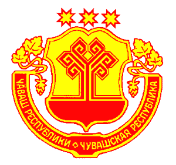 Чувашская  РеспубликаЯльчикский районСобрание депутатов Яльчикского сельского поселенияРЕШЕНИЕ      « 04 »  декабря 2018 г №37/3село Яльчики